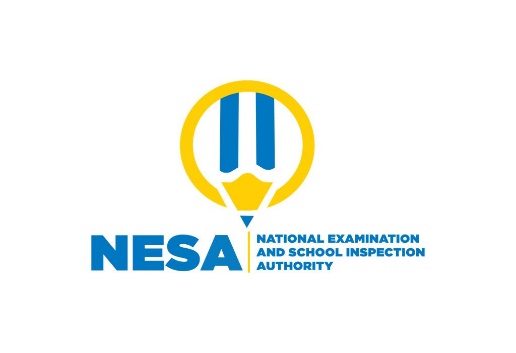 P5 END OF YEAR EXAMINATIONS, 2021SUBJECT:  SOCIAL  AND RELIGIOUS  STUDIES                    Marks:INSTRUCTIONS           Don’t open this question paper until you are told to do so. All questions are compulsory.Read each question carefully before answering it.Answer the questions in the space provided on this question paper.Use only a blue or black pen.Attempt all questions COMPREHENSIVE PRIMARY 5 SOCIAL   STUDIES ; MARKING SCHEMSuggest any two roles of the teacher in maintaining peace in the society/2marksi....................................................................ii...................................................Suggest two elements of a good map./ 2marksi...................................................................ii......................................................................Give any two indicators of complementarily in your province./ 2marksi.................................................................ii..........................................................Suggest any two organizations that protect human rights./ 2marksi.....................................................ii.........................................................Suggest two ways of conflict management in the society./ 2marksi.......................................................................ii.......................................................6. Give two reasons why it is important to keep our environment clean./2marksi...........................................................................ii......................................................7. Name any two things that we can do to keep our bodies clean and healthy/2marksi...............................................................................ii...............................................................Suggest any two ways of preventing the spread of STIs/ 2marksi....................................................................ii.....................................................................9. Give two signs and symptoms of tuberculosis/ 2marksi....................................................ii.........................................................10. Suggest any two unacceptable behaviours in Rwandan society./ 2marksi..........................................................................ii....................................................11. Suggest any two unacceptable behaviours in Rwandan society./ 2marksi.....................................................................ii..............................................................Give any two examples of leadership styles  /2marksIdentify any two indicators of good governance/ 2marksIdentify any two principles of democracy./ 2marks12. How is a budget important to the family? Give two reasons. /2marksi........................................................................ii.........................................................13. Give two sources where the family get its income./ 2marksi.......................................................................ii.............................................................14. Give any two importance of markets in your province./ 2marksi..............................................................ii.........................................................15. Give any two examples of social facilities in Rwanda. /2marksi............................................................................ii.....................................................16. Mention two sources where the Government get money to provide social services. / 2marksi.........................................................................ii......................................................................17. Give two uses of lakes and rivers./2marksi...............................................................ii.................................................18. Suggest two human activities that affect environment. /2marksi...........................................................................ii..............................................................19. Identify any two types of pollution. / 2marksi.....................................................................ii.................................................................20. Name the instrument used to measure the following: / 2marksRainfall ………………………..  Temperature…………  21. Suggest any two causes of sparse population./ 2marksi..........................................................ii............................................................22. Suggest any two ways in which the government can control population growth./ 2marksi..................................................................................ii............................................................23. Give two importance of good transport network in an area. / 2marksi...................................................................................ii........................................................24.Suggest two radio stations operating in Rwanda.  /2marksi..............................................................................ii..............................................................25. Suggest two reasons why Europeans were interested in Africa. /2marksi...................................................................ii..................................................................Give any two problems faced by foreigners in Africa. /2marksi..................................................................ii....................................................................Give two reasons why king Musinga resisted against Belgian rule./ 2marksi......................................................................ii.....................................................28. Name the three organs of the Government./ 3marksi.....................................................................ii...................................................................Suggest two characteristics of a democratic government like Rwanda. /2marksi........................................................................ii.........................................................29. Identify two institutions that provide security services in your District. ./2marksi…………………………………………ii……………………………………..30 .Identify two ports which handles most of Rwanda’s imports and exports all year around. ./2marksi………………………………………………..ii………………………………………….31. Give any one advantages of using the pipe line transport. ./1marksi……………………………………..32. State the biggest international Airport of Rwanda./1marks…………………………………………………………….33.    Give any two components of air./2marksi……………………………………………………..ii…………………………………….34. State any three types of clouds. ./3marksi…………………………………………….ii……………………………………..ii………………………………35. Mention the place where weather is observed, measured and recorded from./1marks………………………………………………………………………………………36.List down the weather instrument that are used to measure the following. 2marksa)Temperature…………………………………………………………………….b)Speed of Wind…………………………………………………………………37. State 3 groups of foreigners who came to Rwanda. ./3marksi……………………………………………..ii…………………………………………….ii……………………………………….39. Identify any two reasons for the coming of missionaries in Rwanda. ./2marksi…………………………………………………………..ii…………………………………………….40. Rwandans also believed in sprits. Give any two examples. ./2marksi…………………………………………………………ii………………………………………………….41. Give two importance of God commandments in Christian life./2marksi...................................................................ii.................................................................42.Mention some of the attitudes that Muslims should follow to avoid heavy punishment from Allah. /2marksI..........................................................................ii..........................................................COMPREHENSIVE PRIMARY 5 SOCIAL   STUDIES ; MARKING SCHEMSuggest any two roles of the teacher in maintaining peace in the society/2marksi....................................................................ii...................................................Teaching good behaviorPromoting unity among childrenEncouraging group workPromoting children’s rightsSuggest two elements of a good map./ 2marksi...................................................................ii......................................................................TitleKeyScaleFrameCompass directionGive any two indicators of complementarily in your province./ 2marksi.................................................................ii..........................................................CollaborationSharing resourcesCooperationParticipating in community workGender balanceSuggest any two organizations that protect human rights./ 2marksi.....................................................ii.........................................................Rwanda Human Rights CommissionImbuto FoundationAmnesty InternationalOmbudsman’s OfficeTransparency RwandaSuggest two ways of conflict management in the society./ 2marksi.......................................................................ii.......................................................NegotiationWithdrawingCollaborationArbitrationAccommodationMediationFacilitation6. Give two reasons why it is important to keep our environment clean./2marksi...........................................................................ii......................................................To prevent diseasesTo avoid bad smellTo attract visitorsTo beautify environment7. Name any two things that we can do to keep our bodies clean and healthy/2marksi...............................................................................ii...............................................................Washing handsWashing our bodiesBrushing teethChanging into clean clothesCombing our hairSuggest any two ways of preventing the spread of STIs/ 2marksi....................................................................ii.....................................................................Use of condomsFidelityAbstinenceAvoid sharing sharp materialsChecking well the blood before transfusion9. Give two signs and symptoms of tuberculosis/ 2marksi....................................................ii.........................................................High body temperature / feverLoss of appetitePain in the chestGeneral weakness of the bodyNight sweatingCoughing blood10. Suggest any two unacceptable behaviours in Rwandan society./ 2marksi..........................................................................ii....................................................StealingSmokingFightingAbusing friends 11. Suggest any two unacceptable behaviours in Rwandan society./ 2marksi.....................................................................ii..............................................................StealingSmokingFightingAbusing friends Give any two examples of leadership styles  /2marksAutocratic leadershipLaissez- faire leadershipCharismatic leadershipServant leadershipDemocratic leadershipIdentify any two indicators of good governance/ 2marksRespect of human rightsUnityDevelopmentCooperationSharing resourcesEquityIdentify any two principles of democracy./ 2marksRule of lawFreedom of speechFreedom of movementFree and fair electionsFreedom of place12. How is a budget important to the family? Give two reasons. /2marksi........................................................................ii.........................................................It helps the family to saveIt helps the family to plan for needsIt brings unity among family membersIt helps the family to spend money wisely13. Give two sources where the family get its income./ 2marksi.......................................................................ii.............................................................AgricultureTradingSalaries and wagesCraft workMiningFishing 14. Give any two importance of markets in your province./ 2marksi..............................................................ii.........................................................They provide foodGetting fresh foodTaxationJob opportunities15. Give any two examples of social facilities in Rwanda. /2marksi............................................................................ii.....................................................HospitalsBanksSchoolsChurchesStadiumsCinema halls16. Mention two sources where the Government get money to provide social services. / 2marksi.........................................................................ii......................................................................TaxesLoans and grantsSale of government propertiesCourt feesFinesdonations17. Give two uses of lakes and rivers./2marksi...............................................................ii.................................................Provide waterProvide fishSource of hydro-electric powerWays of transportTourism attractionSource of employment18. Suggest two human activities that affect environment. /2marksi...........................................................................ii..............................................................MiningAgricultureOver grazingAgricultureBurningDeforestationLumberingIndustrialization Road constructionUrbanization 19. Identify any two types of pollution. / 2marksi.....................................................................ii.................................................................Air pollutionWater pollutionLand pollutionNoise pollution20. Name the instrument used to measure the following: / 2marksRainfall ………………………..  Temperature…………  Rain gaugethermometer21. Suggest any two causes of sparse population./ 2marksi..........................................................ii............................................................InsecurityBad soilNatural disastersBad climate22. Suggest any two ways in which the government can control population growth./ 2marksi..................................................................................ii............................................................Family planningDiscourage polygamyAvoid early marriageEducating people about the dangers of population growth23. Give two importance of good transport network in an area./ 2marksi...................................................................................ii........................................................Development of an areaPromote good standards of livingLeads to rapid development of tradeCreation of employmentEnables farmers to sell their produceDevelopment of industries24.Suggest two radio stations operating in Rwanda.  /2marksi..............................................................................ii..............................................................Radio Rwanda. Radio OneRadio 10Radio IntekoRadio MariaIsango StarKiss FM25. Suggest two reasons why Europeans were interested in Africa. /2marksi...................................................................ii..................................................................They wanted raw materials for their home industriesThey wanted market for their finished goodsThey wanted to spread Christianity. They wanted to invest their surplus capitalThey wanted land for settlementThey wanted to discover the source of river NileGive any two problems faced by foreigners in Africa. /2marksi..................................................................ii....................................................................Tropical diseasesLanguage barrierHarsh climateHostile tribes Poor transport and communication net workPhysical barriers Give two reasons why king Musinga resisted against Belgian rule./ 2marksi......................................................................ii.....................................................Belgians used direct rule which never favoured the interest of Rwandans.They promoted divisionismThey reduced king Musinga’s powerKing Musinga did not want  Christianity28. Name the three organs of the Government./ 3marksi.....................................................................ii...................................................................ExecutiveLegislatureJudiciarySuggest two characteristics of a democratic government like Rwanda. /2marksi........................................................................ii.........................................................Free and fair electionsRespect of human rightsTransparencyRule of lawEquity29. Identify two institutions that provide security services in your District. ./2marksi…………………………………………ii……………………………………..ArmyPolicePrison Officers *DASSOLocal DefencePrivate Security Companies30 .Identify two ports which handles most of Rwanda’s imports and exports all year around. ./2marksi………………………………………………..ii………………………………………….Mombasa PortDar Es-salaam Port31. Give any one advantages of using the pipe line transport. ./1marksi……………………………………..Pipelines Transport Petroleum quickly than Road Transport32. State the biggest international Airport of Rwanda./1marks…………………………………………………………….Kigali international Airport33.    Give any two components of air./2marksi……………………………………………………..ii…………………………………….Oxygen.Carbon dioxide34. State any three types of clouds. ./3marksi…………………………………………….ii……………………………………..ii………………………………Nimbus clouds.Cumulus clouds.Cumulo- Nimbus clouds.Stratus clouds.Cirrus clouds.35. Mention the place where weather is observed, measured and recorded from./1marks………………………………………………………………………………………A weather station / meteorological station.36.List down the weather instrument that are used to measure the following. 2marksa)Temperature…………………………………………………………………….b)Speed of Wind…………………………………………………………………Thermometer.Anemometer37. State 3 groups of foreigners who came to Rwanda. ./3marksi……………………………………………..ii…………………………………………….ii……………………………………….Explorers, *Missionaries, *European traders and *Administrators/colonialists.39. Identify any two reasons for the coming of missionaries in Rwanda. ./2marksi…………………………………………………………..ii…………………………………………….Spread Christianity.Stopped the slave trade.Built schools. Introduced formal education. Built hospitals. Built churches40. Rwandans also believed in sprits. Give any two examples. ./2marksi…………………………………………………………ii………………………………………………….Example of sprits that Rwandans believed:RwangombeNyabingi41. Give two importance of God commandments in Christian life./2marksi...................................................................ii.................................................................Commandments give us guideCommandment are used as rules that Christians should followThey teach us to be satisfied with what we haveThey teach us to be faithfulThey teach us to be respect human liveThey teach us to obey /keep the Sabbath holy42.Mention some of the attitudes that Muslims should follow to avoid heavy punishment from Allah. /2marksI..........................................................................ii..........................................................Reciting the Qur’an dailyShowing kindness to the poorFeeding the poor and needyWorshipping God onlyPraying on the correct timeBelieving in life after death   Duration: 2 Hours	